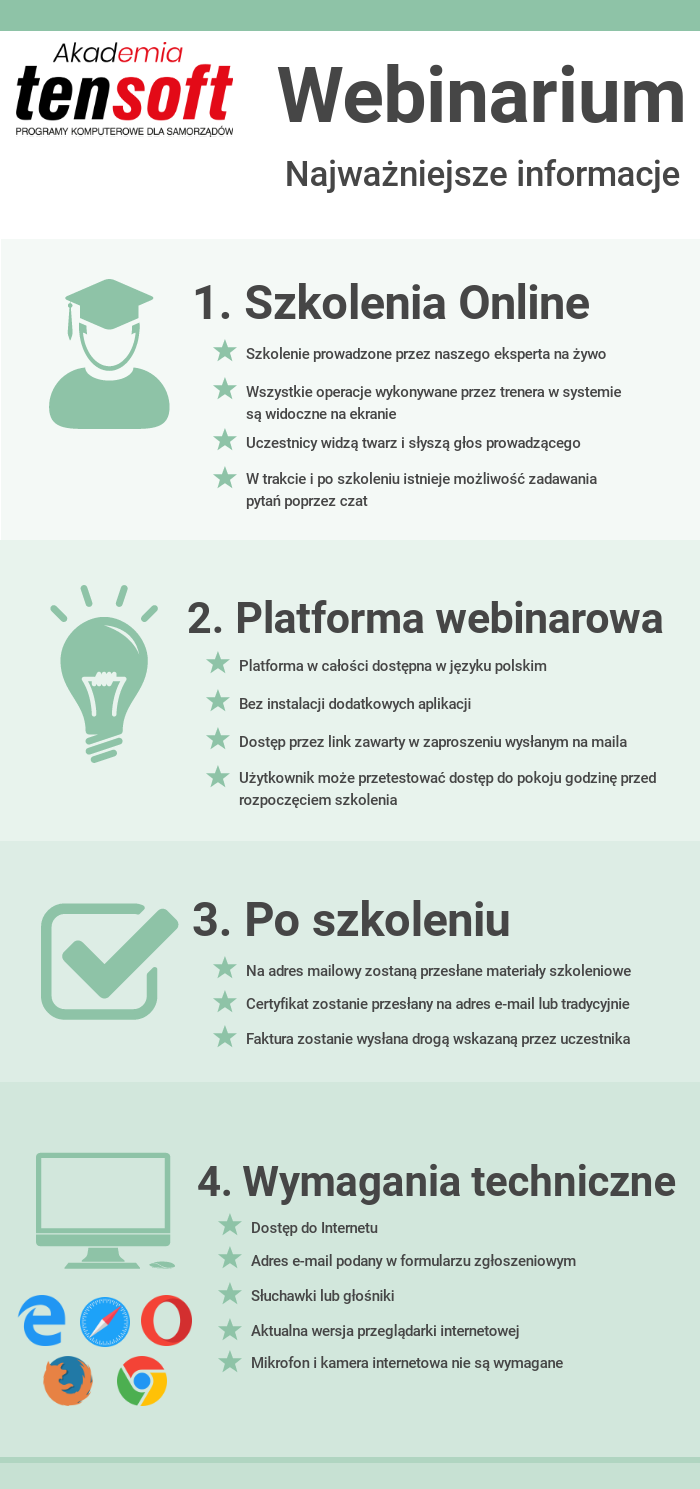 Zapraszamy na Webinarium doskonalące użytkowników Systemu AdASZapraszamy na Webinarium doskonalące użytkowników Systemu AdASZapraszamy na Webinarium doskonalące użytkowników Systemu AdASZapraszamy na Webinarium doskonalące użytkowników Systemu AdASSZKOLENIE Z ZEWNĘTRZYM EKSPERTEM
SZKOLENIE Z ZEWNĘTRZYM EKSPERTEM
SZKOLENIE Z ZEWNĘTRZYM EKSPERTEM
SZKOLENIE Z ZEWNĘTRZYM EKSPERTEM
ZAMKNIĘCIE ROKU 2022 W JST 
SZKOLENIE PRAWNO-MODUŁOWE (FK)ZAMKNIĘCIE ROKU 2022 W JST 
SZKOLENIE PRAWNO-MODUŁOWE (FK)ZAMKNIĘCIE ROKU 2022 W JST 
SZKOLENIE PRAWNO-MODUŁOWE (FK)ZAMKNIĘCIE ROKU 2022 W JST 
SZKOLENIE PRAWNO-MODUŁOWE (FK)Data:19 grudnia 2022 r.Czas:10.00-13.15Narzędzie:Platforma webinarowa (szczegóły techniczne poniżej)Platforma webinarowa (szczegóły techniczne poniżej)Platforma webinarowa (szczegóły techniczne poniżej)Cena:*299,00 zł./1 osobę – zgłoszenia przyjmujemy do 15-12-2022 r.Liczba miejsc jest ograniczona.*299,00 zł./1 osobę – zgłoszenia przyjmujemy do 15-12-2022 r.Liczba miejsc jest ograniczona.*299,00 zł./1 osobę – zgłoszenia przyjmujemy do 15-12-2022 r.Liczba miejsc jest ograniczona.DLA KOGO?DLA KOGO?DLA KOGO?DLA KOGO?- Skarbnicy i Naczelnicy Wydziałów Finansowo-Budżetowych, - Główni księgowi i pracownicy działów finansowo-księgowych.- Skarbnicy i Naczelnicy Wydziałów Finansowo-Budżetowych, - Główni księgowi i pracownicy działów finansowo-księgowych.- Skarbnicy i Naczelnicy Wydziałów Finansowo-Budżetowych, - Główni księgowi i pracownicy działów finansowo-księgowych.- Skarbnicy i Naczelnicy Wydziałów Finansowo-Budżetowych, - Główni księgowi i pracownicy działów finansowo-księgowych.JAKIE KORZYŚCI?JAKIE KORZYŚCI?JAKIE KORZYŚCI?JAKIE KORZYŚCI?- szkolenie z udziałem niezależnego praktyka w zakresie księgowo-prawnym,- przygotowanie do zamknięcia ksiąg w module FK,
- materiały szkoleniowe wraz z wzorami dokumentów,- poznanie konkretnych przykładów,- bezpośredni kontakt z projektantami programu,- możliwość zadawania pytań w trakcie i po webinarze.- szkolenie z udziałem niezależnego praktyka w zakresie księgowo-prawnym,- przygotowanie do zamknięcia ksiąg w module FK,
- materiały szkoleniowe wraz z wzorami dokumentów,- poznanie konkretnych przykładów,- bezpośredni kontakt z projektantami programu,- możliwość zadawania pytań w trakcie i po webinarze.- szkolenie z udziałem niezależnego praktyka w zakresie księgowo-prawnym,- przygotowanie do zamknięcia ksiąg w module FK,
- materiały szkoleniowe wraz z wzorami dokumentów,- poznanie konkretnych przykładów,- bezpośredni kontakt z projektantami programu,- możliwość zadawania pytań w trakcie i po webinarze.- szkolenie z udziałem niezależnego praktyka w zakresie księgowo-prawnym,- przygotowanie do zamknięcia ksiąg w module FK,
- materiały szkoleniowe wraz z wzorami dokumentów,- poznanie konkretnych przykładów,- bezpośredni kontakt z projektantami programu,- możliwość zadawania pytań w trakcie i po webinarze.CZĘŚĆ I – SZKOLENIE PRAWNO-KSIĘGOWE Z ZEWNĘTRZNYM EKSPERTEMCZĘŚĆ I – SZKOLENIE PRAWNO-KSIĘGOWE Z ZEWNĘTRZNYM EKSPERTEMCZĘŚĆ I – SZKOLENIE PRAWNO-KSIĘGOWE Z ZEWNĘTRZNYM EKSPERTEMCZĘŚĆ I – SZKOLENIE PRAWNO-KSIĘGOWE Z ZEWNĘTRZNYM EKSPERTEMTrener: wieloletni praktyk administracji skarbowej w tym Naczelnik Urzędu Skarbowego, główna księgowa jednostek sektora finansów publicznych i spółek, wykładowca wyższych uczelni, autor kilkunastu pozycji książkowych oraz kilkudziesięciu publikacji o tematyce rachunkowej, podatkowej, finansów publicznych.Trener: wieloletni praktyk administracji skarbowej w tym Naczelnik Urzędu Skarbowego, główna księgowa jednostek sektora finansów publicznych i spółek, wykładowca wyższych uczelni, autor kilkunastu pozycji książkowych oraz kilkudziesięciu publikacji o tematyce rachunkowej, podatkowej, finansów publicznych.Trener: wieloletni praktyk administracji skarbowej w tym Naczelnik Urzędu Skarbowego, główna księgowa jednostek sektora finansów publicznych i spółek, wykładowca wyższych uczelni, autor kilkunastu pozycji książkowych oraz kilkudziesięciu publikacji o tematyce rachunkowej, podatkowej, finansów publicznych.Trener: wieloletni praktyk administracji skarbowej w tym Naczelnik Urzędu Skarbowego, główna księgowa jednostek sektora finansów publicznych i spółek, wykładowca wyższych uczelni, autor kilkunastu pozycji książkowych oraz kilkudziesięciu publikacji o tematyce rachunkowej, podatkowej, finansów publicznych.PROGRAM (10:00-12:00):PROGRAM (10:00-12:00):PROGRAM (10:00-12:00):PROGRAM (10:00-12:00):Szkolenie ma w sposób praktyczny przybliżyć Państwu    zasady   dotyczące zamknięcia ksiąg rachunkowych za 2022 rok w przedstawionych powyżej  jednostkach sektora finansów publicznych.Zamknięcie roku wymaga zgromadzenia wszystkich dokumentów księgowych dotyczących tego roku, kompletnego ujęcia w księgach dowodów księgowych stwierdzających dokonanie operacji lub zaistnienie zdarzeń gospodarczych, dokonania stosownych odpisów aktualizujących oraz  przeprowadzenia inwentaryzacji w jednostce.	Wskazanie tych zagadnień  wyjaśnia wiele problemów, które budzą wątpliwości interpretacyjne a w przyszłości mogą być przedmiotem kontroli  różnych organów.1. Zamknięcie roku - harmonogram niezbędnych czynności.2. Wprowadzenie do ksiąg rachunkowych wszystkich operacji gospodarczych i finansowych, w tym osiągniętych przychodów i kosztów.
3. Należności i zobowiązania oraz odsetki:
– naliczanie odsetek od należności, zobowiązań i transakcji  ( obowiązek ustawowy ) i ich odpisy aktualizacyjne  (zmiany od 1.01.2020 r.),
4. Aktualizacja należności budżetowych – zasady dokonywania odpisów aktualizujących należności i ich ewidencja.5. Środki trwałe, pozostałe środki trwałe, wnip,  środki trwałe w budowie (inwestycje) – po zmianach- problemy z ewidencją.
6.  Inwentaryzacja – terminy i sposoby  inwentaryzacji, rozliczenie inwentaryzacji i ujęcie w księgach rachunkowych ( dokumentacja- wzory).
7.  Podstawy prawne sporządzania sprawozdania finansowego, zmiana polityki rachunkowości, wydatki niewygasające.
8.  Bilans – zasady sporządzania bilansu budżetu jednostki samorządu terytorialnego- wypełniony wzór.9. Bilans - zasady sporządzania bilansu jednostek budżetowych i samorządowych zakładów budżetowych- wypełniony wzór.Szkolenie ma w sposób praktyczny przybliżyć Państwu    zasady   dotyczące zamknięcia ksiąg rachunkowych za 2022 rok w przedstawionych powyżej  jednostkach sektora finansów publicznych.Zamknięcie roku wymaga zgromadzenia wszystkich dokumentów księgowych dotyczących tego roku, kompletnego ujęcia w księgach dowodów księgowych stwierdzających dokonanie operacji lub zaistnienie zdarzeń gospodarczych, dokonania stosownych odpisów aktualizujących oraz  przeprowadzenia inwentaryzacji w jednostce.	Wskazanie tych zagadnień  wyjaśnia wiele problemów, które budzą wątpliwości interpretacyjne a w przyszłości mogą być przedmiotem kontroli  różnych organów.1. Zamknięcie roku - harmonogram niezbędnych czynności.2. Wprowadzenie do ksiąg rachunkowych wszystkich operacji gospodarczych i finansowych, w tym osiągniętych przychodów i kosztów.
3. Należności i zobowiązania oraz odsetki:
– naliczanie odsetek od należności, zobowiązań i transakcji  ( obowiązek ustawowy ) i ich odpisy aktualizacyjne  (zmiany od 1.01.2020 r.),
4. Aktualizacja należności budżetowych – zasady dokonywania odpisów aktualizujących należności i ich ewidencja.5. Środki trwałe, pozostałe środki trwałe, wnip,  środki trwałe w budowie (inwestycje) – po zmianach- problemy z ewidencją.
6.  Inwentaryzacja – terminy i sposoby  inwentaryzacji, rozliczenie inwentaryzacji i ujęcie w księgach rachunkowych ( dokumentacja- wzory).
7.  Podstawy prawne sporządzania sprawozdania finansowego, zmiana polityki rachunkowości, wydatki niewygasające.
8.  Bilans – zasady sporządzania bilansu budżetu jednostki samorządu terytorialnego- wypełniony wzór.9. Bilans - zasady sporządzania bilansu jednostek budżetowych i samorządowych zakładów budżetowych- wypełniony wzór.Szkolenie ma w sposób praktyczny przybliżyć Państwu    zasady   dotyczące zamknięcia ksiąg rachunkowych za 2022 rok w przedstawionych powyżej  jednostkach sektora finansów publicznych.Zamknięcie roku wymaga zgromadzenia wszystkich dokumentów księgowych dotyczących tego roku, kompletnego ujęcia w księgach dowodów księgowych stwierdzających dokonanie operacji lub zaistnienie zdarzeń gospodarczych, dokonania stosownych odpisów aktualizujących oraz  przeprowadzenia inwentaryzacji w jednostce.	Wskazanie tych zagadnień  wyjaśnia wiele problemów, które budzą wątpliwości interpretacyjne a w przyszłości mogą być przedmiotem kontroli  różnych organów.1. Zamknięcie roku - harmonogram niezbędnych czynności.2. Wprowadzenie do ksiąg rachunkowych wszystkich operacji gospodarczych i finansowych, w tym osiągniętych przychodów i kosztów.
3. Należności i zobowiązania oraz odsetki:
– naliczanie odsetek od należności, zobowiązań i transakcji  ( obowiązek ustawowy ) i ich odpisy aktualizacyjne  (zmiany od 1.01.2020 r.),
4. Aktualizacja należności budżetowych – zasady dokonywania odpisów aktualizujących należności i ich ewidencja.5. Środki trwałe, pozostałe środki trwałe, wnip,  środki trwałe w budowie (inwestycje) – po zmianach- problemy z ewidencją.
6.  Inwentaryzacja – terminy i sposoby  inwentaryzacji, rozliczenie inwentaryzacji i ujęcie w księgach rachunkowych ( dokumentacja- wzory).
7.  Podstawy prawne sporządzania sprawozdania finansowego, zmiana polityki rachunkowości, wydatki niewygasające.
8.  Bilans – zasady sporządzania bilansu budżetu jednostki samorządu terytorialnego- wypełniony wzór.9. Bilans - zasady sporządzania bilansu jednostek budżetowych i samorządowych zakładów budżetowych- wypełniony wzór.Szkolenie ma w sposób praktyczny przybliżyć Państwu    zasady   dotyczące zamknięcia ksiąg rachunkowych za 2022 rok w przedstawionych powyżej  jednostkach sektora finansów publicznych.Zamknięcie roku wymaga zgromadzenia wszystkich dokumentów księgowych dotyczących tego roku, kompletnego ujęcia w księgach dowodów księgowych stwierdzających dokonanie operacji lub zaistnienie zdarzeń gospodarczych, dokonania stosownych odpisów aktualizujących oraz  przeprowadzenia inwentaryzacji w jednostce.	Wskazanie tych zagadnień  wyjaśnia wiele problemów, które budzą wątpliwości interpretacyjne a w przyszłości mogą być przedmiotem kontroli  różnych organów.1. Zamknięcie roku - harmonogram niezbędnych czynności.2. Wprowadzenie do ksiąg rachunkowych wszystkich operacji gospodarczych i finansowych, w tym osiągniętych przychodów i kosztów.
3. Należności i zobowiązania oraz odsetki:
– naliczanie odsetek od należności, zobowiązań i transakcji  ( obowiązek ustawowy ) i ich odpisy aktualizacyjne  (zmiany od 1.01.2020 r.),
4. Aktualizacja należności budżetowych – zasady dokonywania odpisów aktualizujących należności i ich ewidencja.5. Środki trwałe, pozostałe środki trwałe, wnip,  środki trwałe w budowie (inwestycje) – po zmianach- problemy z ewidencją.
6.  Inwentaryzacja – terminy i sposoby  inwentaryzacji, rozliczenie inwentaryzacji i ujęcie w księgach rachunkowych ( dokumentacja- wzory).
7.  Podstawy prawne sporządzania sprawozdania finansowego, zmiana polityki rachunkowości, wydatki niewygasające.
8.  Bilans – zasady sporządzania bilansu budżetu jednostki samorządu terytorialnego- wypełniony wzór.9. Bilans - zasady sporządzania bilansu jednostek budżetowych i samorządowych zakładów budżetowych- wypełniony wzór.CZĘŚĆ II – SZKOLENIE MODUŁ FK Z EKSPERTEM TENSOFTCZĘŚĆ II – SZKOLENIE MODUŁ FK Z EKSPERTEM TENSOFTCZĘŚĆ II – SZKOLENIE MODUŁ FK Z EKSPERTEM TENSOFTCZĘŚĆ II – SZKOLENIE MODUŁ FK Z EKSPERTEM TENSOFTTrener: Pracownik i praktyk w obsłudze systemów ERP, uczestniczy  w procesie tworzenia i aktualizacji systemu. Wiedza przekazywana w trakcie szkolenia jest oparta na doświadczeniu trenerów 
w pracy z konkretnymi modułami. Trener: Pracownik i praktyk w obsłudze systemów ERP, uczestniczy  w procesie tworzenia i aktualizacji systemu. Wiedza przekazywana w trakcie szkolenia jest oparta na doświadczeniu trenerów 
w pracy z konkretnymi modułami. Trener: Pracownik i praktyk w obsłudze systemów ERP, uczestniczy  w procesie tworzenia i aktualizacji systemu. Wiedza przekazywana w trakcie szkolenia jest oparta na doświadczeniu trenerów 
w pracy z konkretnymi modułami. Trener: Pracownik i praktyk w obsłudze systemów ERP, uczestniczy  w procesie tworzenia i aktualizacji systemu. Wiedza przekazywana w trakcie szkolenia jest oparta na doświadczeniu trenerów 
w pracy z konkretnymi modułami. PROGRAM (12:00-13:15):PROGRAM (12:00-13:15):PROGRAM (12:00-13:15):PROGRAM (12:00-13:15):1. Czynności poprzedzające zamknięcie ksiąg – o czym należy pamiętać?2. Funkcje weryfikujące poprawności zapisów w księgach rachunkowych3. Przeksięgowanie i księgowanie - jak wykonać przeksięgowania? Auto dekrety.4. Wydruki (zestawienie obrotów i sald).5. Konfiguracja i tworzenie bilansu, rachunku zysków i strat oraz funduszu.6. Generowanie tabel na przyszły rok – przepisywanie i uzupełnianie planów kont.7. Operacje związane z generowaniem bilansu otwarcia i zamknięcia.8. Księgowanie równolegle nowego i starego roku, generowanie i modyfikacja.9. Zamykanie okresów i archiwizacja.10. Pytania i odpowiedzi.1. Czynności poprzedzające zamknięcie ksiąg – o czym należy pamiętać?2. Funkcje weryfikujące poprawności zapisów w księgach rachunkowych3. Przeksięgowanie i księgowanie - jak wykonać przeksięgowania? Auto dekrety.4. Wydruki (zestawienie obrotów i sald).5. Konfiguracja i tworzenie bilansu, rachunku zysków i strat oraz funduszu.6. Generowanie tabel na przyszły rok – przepisywanie i uzupełnianie planów kont.7. Operacje związane z generowaniem bilansu otwarcia i zamknięcia.8. Księgowanie równolegle nowego i starego roku, generowanie i modyfikacja.9. Zamykanie okresów i archiwizacja.10. Pytania i odpowiedzi.1. Czynności poprzedzające zamknięcie ksiąg – o czym należy pamiętać?2. Funkcje weryfikujące poprawności zapisów w księgach rachunkowych3. Przeksięgowanie i księgowanie - jak wykonać przeksięgowania? Auto dekrety.4. Wydruki (zestawienie obrotów i sald).5. Konfiguracja i tworzenie bilansu, rachunku zysków i strat oraz funduszu.6. Generowanie tabel na przyszły rok – przepisywanie i uzupełnianie planów kont.7. Operacje związane z generowaniem bilansu otwarcia i zamknięcia.8. Księgowanie równolegle nowego i starego roku, generowanie i modyfikacja.9. Zamykanie okresów i archiwizacja.10. Pytania i odpowiedzi.1. Czynności poprzedzające zamknięcie ksiąg – o czym należy pamiętać?2. Funkcje weryfikujące poprawności zapisów w księgach rachunkowych3. Przeksięgowanie i księgowanie - jak wykonać przeksięgowania? Auto dekrety.4. Wydruki (zestawienie obrotów i sald).5. Konfiguracja i tworzenie bilansu, rachunku zysków i strat oraz funduszu.6. Generowanie tabel na przyszły rok – przepisywanie i uzupełnianie planów kont.7. Operacje związane z generowaniem bilansu otwarcia i zamknięcia.8. Księgowanie równolegle nowego i starego roku, generowanie i modyfikacja.9. Zamykanie okresów i archiwizacja.10. Pytania i odpowiedzi.Jak dokonać zgłoszenia?Jak dokonać zgłoszenia?Jak dokonać zgłoszenia?Jak dokonać zgłoszenia?Należy wypełnić formularz zgłoszeniowy online dostępny na stronie www.szkolenia.tensoft.pl lub przesłać faxem pobraną i wypełnioną kartę zgłoszenia.Należy wypełnić formularz zgłoszeniowy online dostępny na stronie www.szkolenia.tensoft.pl lub przesłać faxem pobraną i wypełnioną kartę zgłoszenia.Należy wypełnić formularz zgłoszeniowy online dostępny na stronie www.szkolenia.tensoft.pl lub przesłać faxem pobraną i wypełnioną kartę zgłoszenia.Należy wypełnić formularz zgłoszeniowy online dostępny na stronie www.szkolenia.tensoft.pl lub przesłać faxem pobraną i wypełnioną kartę zgłoszenia.Kontakt:	Tensoft Sp. z o.o.ul. Technologiczna 2, 45-839 OpoleTelefon: 77 540 78 40, kom. 602 358 748, fax: 77 544 60 85e-mail: szkolenia@tensoft.pl , strona: www.tensoft.pl Kontakt:	Tensoft Sp. z o.o.ul. Technologiczna 2, 45-839 OpoleTelefon: 77 540 78 40, kom. 602 358 748, fax: 77 544 60 85e-mail: szkolenia@tensoft.pl , strona: www.tensoft.pl Kontakt:	Tensoft Sp. z o.o.ul. Technologiczna 2, 45-839 OpoleTelefon: 77 540 78 40, kom. 602 358 748, fax: 77 544 60 85e-mail: szkolenia@tensoft.pl , strona: www.tensoft.pl Kontakt:	Tensoft Sp. z o.o.ul. Technologiczna 2, 45-839 OpoleTelefon: 77 540 78 40, kom. 602 358 748, fax: 77 544 60 85e-mail: szkolenia@tensoft.pl , strona: www.tensoft.pl 